Сумська міська рада VІІІ СКЛИКАННЯ              СЕСІЯРІШЕННЯ від                     2023 року №              -МР м. СумиРозглянувши звернення громадянки, розроблену та надану технічну документацію із землеустрою щодо встановлення (відновлення) меж земельної ділянки в натурі (на місцевості), відповідно до статей 12, 118, 120, 121, 122, пункту 5 частини п’ятої статті 186 Земельного кодексу України, статті 55 Закону України «Про землеустрій», частини четвертої статті 15 Закону України «Про доступ до публічної інформації», враховуючи протокол засідання постійної комісії з питань архітектури, містобудування, регулювання земельних відносин, природокористування та екології Сумської міської ради від 10 жовтня 2023 року № 71, керуючись  пунктом 34 частини першої статті 26 Закону України «Про місцеве самоврядування в Україні», Сумська міська рада  ВИРІШИЛА:1. Визнати таким, що втратив чинність пункт 113 додатку № 2 до рішення   Виконавчого комітету Сумської міської Ради народних депутатів від 15.07.1993           № 474 «Про передачу у приватну власність земельних ділянок для будівництва та обслуговування житлових будинків і господарських будівель (присадибні ділянки)» для будівництва та обслуговування жилих будинків і господарських будівель стосовно надання у приватну власність земельної ділянки площею                    0,06 га за адресою: м. Суми, вул. Попова, 49 Володіну Сергію Володимировичу, у зв’язку з неоформленням ним права власності на земельну ділянку та переходом права власності на житловий будинок, розташований на даній земельній ділянці до Слєсарєвої Раїси Іванівни 2. Затвердити технічну документацію із землеустрою щодо встановлення (відновлення) меж земельної ділянки в натурі (на місцевості) та надати у власність  Слєсарєвій Раїсі Іванівні () земельну ділянку за адресою:  м. Суми,     вул. Олексія Алмазова (вул. Попова), 49, площею 0,0577 га, кадастровий номер 5910136600:15:015:0012, категорія та цільове призначення земельної ділянки: землі житлової та громадської забудови, для будівництва і обслуговування житлового будинку, господарських будівель і споруд (присадибна ділянка).Сумський міський голова                                                        Олександр ЛИСЕНКОВиконавець: Клименко ЮрійІніціатор розгляду питання –– постійна комісія з питань архітектури, містобудування, регулювання земельних відносин, природокористування та екології Сумської міської ради Проєкт рішення підготовлено Департаментом забезпечення ресурсних платежів Сумської міської радиДоповідач – Клименко Юрій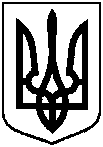 Проєктоприлюднено «__»_________2023 р.Про часткову втрату чинності                           рішення Виконавчого комітету Сумської міської Ради народних депутатів від 15.07.1993 № 474  та надання у власність Слєсарєвій Раїсі Іванівні земельної ділянки за адресою: м. Суми, вул. Олексія Алмазова                                          (вул. Попова), 49, площею 0,0577, яка знаходиться у неї в користуванні (під домоволодінням)